Curriculum and Instruction Council 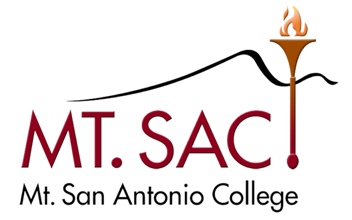 April 09, 2024 Minutes3:30 – 5:00 PMRoom 4-2440X Malcolm Rickard, Co-ChairX Madelyn Arballo, VP, School of Continuing EdX George Bradshaw, Admission & RecordsX Meghan Chen, AVP Instruction Co-Chair DesigneeX Jamaika Fowler, Articulation OfficerKelly Fowler, VP Instruction Co-ChairX Hong Guo, LibraryX Carol Impara, DL CoordinatorX Briseida Ramirez Catalan, School of Continuing Ed FacultyX Lisa Morales, Academic SenateX Christopher Jackson, Outcomes Co-CoordinatorX Pauline Swartz, Assistant Curriculum Liaison Sylvia Ruano, Dean of Instruction Dianne Rowley, FacultyTania Anders, Academic Senate President
Student Representative, VacantNon-Voting MembersX Irene Pinedo, Curriculum Specialist IIX Lannibeth Calvillo, Curriculum Specialist IIX Lesley Cheng, Curriculum Specialist IGuestsX Carmen Rexach, Anatomy, Physiology, Microbiology & Public HealthX Josh Louden, Director, Career and Transfer ServicesX Shiloh Blacksher, AS, Co-Vice PresidentMeeting AgendaOutcomesApproval of Minutes: Public CommentsApproved with flexibility. Agenda CheckInformationWebCMS Testing Group UpdateSurvey went out last year. There is a Mt. SAC that is meeting with the developers. Malcolm will attach a report to be shared with the committee and Academic Senate. Acceptance of MinutesDistance Learning CommitteeMarch 12, 2024Educational Design Committee MinutesApril 2, 2024April 9, 2024Outcomes Committee MinutesMarch 19, 2024Mapping and Catalog Committee MinutesNoneAccepted.Accepted.Accepted.Accepted.New CoursesANTH 314 – Forensic AnthropologyANTH 316 - Medical AnthropologyHTL 300 - Biochemistry for HistotechniciansHTL 301 - Applied ImmunologyHTL 302 - Pathological Basis of Clinical MedicineHTL 308 – Essentials of HematologyHTL 312 – Ethics and Professional Standards in the LaboratoryHTL 320 – Anatomical Pathology 1HTL 322 – Anatomical Pathology 2HTL 330 – Forensic HistopathologyHTL 390 – Symposia in HistotechnologyHTL 404 – CytologyHTL 406 – Pathology of Cancer and AngiogenesisHTL 410 – Laboratory ManagementHTL 432 – Research in HistotechnologyHTL 440 - Advanced MicroscopyPHIL 312 - Introduction to Biomedical EthicsSOC 300 - Cultural Competence in the WorkplaceSPCH 300 - Conflict Management and MediationApproved.Approved.Approved.Approved.Approved.Approved.Approved.Approved.Approved.Approved.Approved.Approved.Approved.Approved.Approved.Approved.Approved.Approved.Approved.New and Substantive Program ChangesHistotechnology BSApproved.New Stand-alone coursesCourse DisciplinesItems for Discussion or ActionOutcomes Committee Update – C. JacksonBP 4020 Program, Curriculum, and Course Development & AP 4020 Program and Curriculum Development – M. Chen, M. RickardC& I AB 928 Study Session – M. Chen & M. RickardReference materials: AB 928 ADT complianceLocal GE pattern 1. Updates to the Outcomes Webpage and Nuventive:a) Chris shared updates related to the Outcomes webpage and Nuventive. b) A worksheet was created to assist faculty in collecting data for the SLO assessment, which will be entered into Nuventive. c) The Outcome Committee is promoting the one- and two-year assessment cycle. d) the Committee ultimately decided to maintain a four-year assessment cycle and not align it with the curriculum’s five-year review cycle.2. The Council reviewed the most recent draft of the updates to AP 4020. Feedback from council members regarding the proposed changes. Discussion to continue at a future meeting. 3. hold for future meeting.  On Hold/Tabled ItemsEMCC Update – P. Swartz & K. DeWylde2023-24 Meetings3:30-5:00PM2nd & 4th TuesdaysFall 2023September 12 & 26October 10 & 24November 14 & 28December 12 (tentative)Spring 2024March 12 & 26April 9 & 23             May 7 & 21